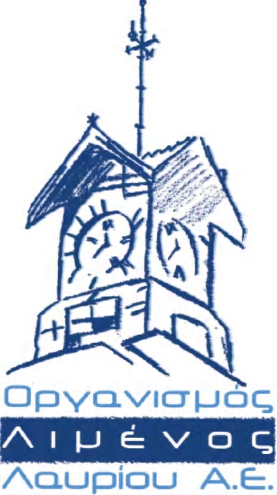 ΑΝΑΚΟΙΝΩΣΗΑΠΟΤΕΛΕΣΜΑΤΟΣ ΤΗΣ ΠΡΟΣΚΛΗΣΗΣ ΕΚΔΗΛΩΣΗΣ ΕΝΔΙΑΦΕΡΟΝΤΟΣ ΓΙΑ ΤΗΝ ΕΠΙΛΟΓΗ ΑΝΑΔΟΧΟΥ ΓΙΑ ΕΚΠΟΝΗΣΗ ΑΝΑΛΟΓΙΣΤΙΚΗΣ ΜΕΛΕΤΗΣ ΑΠΟΖΗΜΙΩΣΗΣ ΜΙΣΘΟΔΟΣΙΑΣ & ΣΥΝΤΑΞΙΟΔΟΤΗΣΗΣ ΠΡΟΣΩΠΙΚΟΥ ΤΟΥ Ο.Λ.Λ. Α.Ε. 2020 , ΜΕ ΚΡΙΤΗΡΙΟ ΚΑΤΑΚΥΡΩΣΗΣ ΤΗΝ ΠΛΕΟΝ ΣΥΜΦΕΡΟΥΣΑ ΑΠΟ ΟΙΚΟΝΟΜΙΚΗΣ ΑΠΟΨΗΣ ΠΡΟΣΦΟΡΑ ΜΟΝΟ ΒΑΣΕΙ ΤΙΜΗΣΑνακοινώνουμε ότι κατόπιν ελέγχου και αξιολόγησης των φακέλων των δύο (2) συνολικά συμμετοχών στην ως άνω Πρόσκληση Ενδιαφέροντος, το αποτέλεσμα κατακυρώνεται ως ακολούθως:ΑΝΑΔΟΧΟΣ ΓΙΑ ΤΗΝ ΕΚΠΟΝΗΣΗ ΑΝΑΛΟΓΙΣΤΙΚΗΣ ΜΕΛΕΤΗΣ ΑΠΟΖΗΜΙΩΣΗΣ ΜΙΣΘΟΔΟΣΙΑΣ & ΣΥΝΤΑΞΙΟΔΟΤΗΣΗΣ ΠΡΟΣΩΠΙΚΟΥ ΤΟΥ Ο.Λ.Λ. Α.Ε. 2020 : ΑΝΥΦΑΝΤΗ & ΣΥΝΕΡΓΑΤΕΣ – ΥΠΗΡΕΣΙΕΣ ΔΙΑΧΕΙΡΙΣΗΣ ΚΙΝΔΥΝΟΥ & ΑΝΑΛΟΓΙΣΜΟΥ ΙΚΕ  , με προσφορά ύψους 99,00 € πλέον Φ.Π.ΑΓια τον Ο.Λ.Λ.Α.Ε.Βακόνδιος Γεώργιος Δ/νων ΣύμβουλοςΛαύριο, 19/07/2021Αρ. Πρωτ.: 1644